Maryland Green Schools Award Program Application Review 2019-20 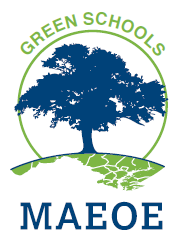 Name of School: ___________________________________________________ 	Reviewer (full name):  ______________________________________________County: _________________________________________________Certification level: New_____1st Recert______ 	2nd Recert ______	Sustainable _______Type of Application:  PPT______ Website_______	Other________Website address		_______________________________________________Number of teachers (taken from cover sheet)	_________For Sustainable Schools only: Goals stated in application: 	yes		no______________________________________________________________________________________________A minimum level of “Acceptable” is needed in all required sections to pass an application.Documentation of Objective 1: Curriculum and Instruction Additional Notes:Documentation of Objective 2: Sustainable Practices with the School Building and Grounds.   Required: A minimum of four Sustainable Practices each with at least 2 examples of student involved/driven activities in each.  Documentation must include proof of student work.Acceptable:  Two activities in each of four Sustainable Practices; Good:  Three activities for each of four Sustainable Practices; Excellent: Four activities for each of four Sustainable Practices and/or more Sustainable Practices covered with at least 2 activities Additional Notes:Documentation of Objective 3: Community Partnerships and Special RecognitionRequired: One sustained partnership where the partner is active in the school AND one sustained partnership where the school is active in the community (Can be the same partner organization or a different one).Awards and Recognition (not required)Additional Notes: NMAGERemarks1.1 Environmental Issue InstructionAcceptable: Elementary/MS- instruction in all gradesHS – instruction in at least 4 subjectsGood: ES/MS: all grades, multiple subjects, HS: more than 4 subjectsExcellent: ES/MS: all grades, numerous subjectsHS: Numerous subjectsInformation1.1 Environmental Issue InstructionAcceptable: Elementary/MS- instruction in all gradesHS – instruction in at least 4 subjectsGood: ES/MS: all grades, multiple subjects, HS: more than 4 subjectsExcellent: ES/MS: all grades, numerous subjectsHS: Numerous subjectsDocumentation1.2.1 Professional DevelopmentAcceptable: All staff know of MDGS App Good/Excellent: Multiple staff meetingsInformation1.2.1 Professional DevelopmentAcceptable: All staff know of MDGS App Good/Excellent: Multiple staff meetingsDocumentation1.2.2 Professional DevelopmentAcceptable: 10 % have EE Prof DevGood: 20% have EE Prof Dev.Excellent: 30% have EE Prof Dev.Information1.2.2 Professional DevelopmentAcceptable: 10 % have EE Prof DevGood: 20% have EE Prof Dev.Excellent: 30% have EE Prof Dev.Documentation1.2.3 Additional Professional Development (Optional)Acceptable:1, Good:2-4, Excellent: 4+Information1.2.3 Additional Professional Development (Optional)Acceptable:1, Good:2-4, Excellent: 4+Documentation1.3.1 School-Wide Environmental Behavior Changes Examples of non-student driven sustainability practices Acceptable: 1 example, Good: 2-3 examples, Excellent: at least 4 examplesInformation1.3.1 School-Wide Environmental Behavior Changes Examples of non-student driven sustainability practices Acceptable: 1 example, Good: 2-3 examples, Excellent: at least 4 examplesDocumentation1.3.2 Systemic Partnership Acceptable: 1 example, Good: 2-3 examples, Excellent: at least 4 examplesInformation1.3.2 Systemic Partnership Acceptable: 1 example, Good: 2-3 examples, Excellent: at least 4 examplesDocumentation1.4 CelebrationAcceptable: School wide eventGood: Annual / multiple eventsExcellent: Community Outreach Component with annual/multiple eventsInformation1.4 CelebrationAcceptable: School wide eventGood: Annual / multiple eventsExcellent: Community Outreach Component with annual/multiple eventsDocumentationCriteriaNMAGERemarksWater Conservation/Water Pollution PreventionInformationWater Conservation/Water Pollution PreventionDocumentationEnergyInformationEnergyDocumentationSolid Waste ReductionInformationSolid Waste ReductionDocumentationHabitat RestorationInformationHabitat RestorationDocumentationStructures for Environmental LearningInformationStructures for Environmental LearningDocumentationResponsible TransportationInformationResponsible TransportationDocumentationHealth School EnvironmentInformationHealth School EnvironmentDocumentationCitizen Science (Community Science)InformationCitizen Science (Community Science)DocumentationCriteriaNMAGERemarksAt least 1 ongoing, sustained partnership where partners are active in the schoolInformationAt least 1 ongoing, sustained partnership where partners are active in the schoolDocumentationThe same or another partner working with the school in the communityInformationThe same or another partner working with the school in the communityDocumentationCriteriaNMAGERemarksAwards and Recognition (Optional)- Environmental Awards and recognition  Acceptable: 1, Good: 2-3, Excellent 4+InformationAwards and Recognition (Optional)- Environmental Awards and recognition  Acceptable: 1, Good: 2-3, Excellent 4+Documentation